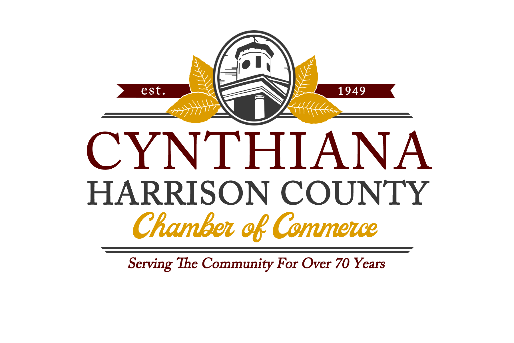 CYNTHIANA-HARRISON COUNTYCHAMBER OF COMMERCEVENDOR FORMAll vendors participating in a Cynthiana-Harrison County Chamber of Commerce event must read and sign this vendor agreement form, submit a copy of their insurance liability and have a city business license in order to be considered as a vendor.Vendor Guidelines:1.Vendor space is a 10x10 spot unless other arrangements are made. Vendors are responsible for any materials they may need for the event: tables, chairs, tents, etc.2. If electricity is needed, you must let us know on this application. Otherwise, we cannot guarantee you will have electricity.3. Vendors are responsible for cleaning up of their area and proper disposal of trash, grease, etc. Please do not dump grease in the grass, storm drains, or in a parking lot. Please bag trash and take it to the closest trash can. You will not be allowed to vend in the future if this is done. 4. There are set times to set up and tear down your vending space.  Many businesses are still open until 5:00pm. Set up can begin at 5pm and tear down can begin after the last song.5. The Chamber only allows one of each vendor to set up at our events, to allow each business or organization the opportunity to make money. These are done on a first come, first serve basis. If you bring items not allowed in your booth, you will be asked to leave. We want to be fair, especially to our chamber members. 6. Payment will be accepted in the form of cash or check, dropped off or mailed to Cynthiana-Harrison County Chamber of Commerce, 141 East Pike Street, Suite 3, Cynthiana, Kentucky 41031. You may also submit your signed contract by email to cynchamber@gmail.com and pay through PayPal at cynchamber@gmail.com.7. Most events are rain or shine. There will be no refunds issued in the case of weather, unless severe or canceled on our part. Any other cancellations must be given within 48 hours of the event and are subject to refund.8. The chamber reserves the right to refuse vendors set up to any business or organization. I understand and have read these guidelines:Signature: _________________________________	Date: __________________________Vendor Name/Organization: __________________________________________________Contact Name: _____________________________________________________________Contact Phone Number: _____________________________________________________Is Electric Needed:  (Please Circle) Yes    NoType of Vendor: (Please Circle) Food   Goods   Beer   Wine   Specialty items*The Chamber of Commerce is the only pop/water seller allowed at the event*+Chamber Member set up inside Joe B Hall Court Food Area. $25.00 per Concert +Chamber Member VIP Access Spot- 3 available- $75.00 per concert.+Non Chamber Member - $80.00 per Concert.INDEMNIFICATION AGREEMENT The Contractor/Vendor hereinafter referred to as PROVIDER shall execute the below Indemnification Agreement prior to furnishing services. PROVIDER agrees to protect, defend, indemnify, save, and hold harmless the Cynthiana-Harrison County Chamber of Commerce, the city of Cynthiana, the State of Kentucky, all State Departments, Agencies, Boards and Commissions, its officers, agents, servants and employees, including volunteers, from and against any and all claims, demands, expense and liability arising out of injury or death to any person or the damage, loss or destruction of any property which may occur or in any way grow out of any act or omission of PROVIDER, its agents, servants, and employees, or any and all costs, expense and/or attorney fees incurred by PROVIDER as a result of any claim, demands, and/or causes of action except those claims, demands, and/or causes of action arising out of the negligence of the Cynthiana-Harrison County Chamber of Commerce, the city of Cynthiana, the State of Kentucky, all State Departments, Agencies, Boards, Commissions, its agents, representatives, and/or employees. PROVIDER agrees to investigate, handle, respond to, provide defense for and defend any such claims, demand, or suit at its sole expense and agrees to bear all other costs and expenses related thereto, even if it (claims, etc.) is groundless, false or fraudulent. Accepted by Company Name: _________________________________________    	                    Signature: _________________________________________ Date Accepted: _________________________________________  Is Certificate of Insurance Attached? _____Yes _____ NoDo you have a City Business License? _____Yes______No If you do not have a city license, you may submit the attached form to the city and attach a copy once received. 